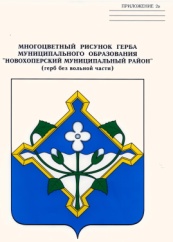 Информацияо результатах контрольного мероприятия «Проверка законности и эффективности использования бюджетных средств, выделенных Муниципальному казенному общеобразовательному учреждению Новохоперского муниципального района Воронежской области "Ярковская средняя общеобразовательная школа" на организацию льготного питания учащихся в 2021 году»В соответствии п. 2.6 плана работы ревизионной комиссии Новохопёрского муниципального района Воронежской области на 2022 год, и распоряжение ревизионной комиссии Новохопёрского муниципального района Воронежской области от 07.11.2022 № 8, председателем ревизионной комиссии Калашниковой С.Е., проведено контрольное мероприятие «Проверка законности и эффективности использования бюджетных средств, выделенных Муниципальному казенному общеобразовательному учреждению Новохоперского муниципального района Воронежской области "Ярковская средняя общеобразовательная школа" на организацию льготного питания учащихся в 2021 году».         Цели контрольного мероприятия: 1. Оценить обеспечение процесса организации льготного питания  детей, обучающихся в МКОУ «Ярковская средняя общеобразовательная школа».2.  Проанализировать и оценить закупочную деятельность при осуществлении проверяемых закупок на соответствие действующему законодательству.Перечень проверенных объектов и оформленных актов:Муниципальное казенное общеобразовательное учреждение Новохоперского муниципального района Воронежской области «Ярковская средняя общеобразовательная школа» – акт №б/н от 28.11.2022.Проверяемый период деятельности: 2021 год.Срок проведения контрольного мероприятия: с 07 ноября 2022 г.  по 28 ноября 2022 года. В результате проведения проверки установлено:В соответствии с пунктом 1 статьи 37 Федеральный закон от 29.12.2012 N 273-ФЗ "Об образовании в Российской Федерации" организация питания обучающихся возлагается на организации, осуществляющие образовательную деятельность.В целях социальной поддержки учащихся МКОУ в проверяемом периоде организовано ежедневное двухразовое бесплатное (льготное) горячее питание (завтрак и обед), за счет средств районного бюджета. Пунктом 3.1 Положения об организации питания обучающихся в образовательных учреждениях Новохоперского муниципального района от 16.09.2019 года №160 (изменения от 03.02.2020 №181) установлены категории обучающихся, имеющих право на получение бесплатного (льготного) питания за счет бюджетных ассигнований:- дети из многодетных малообеспеченных семей;- подростки с дефицитом массы тела;- обучающиеся с ограниченными возможностями здоровья;- дети из многодетных семей, для которых организован подвоз школьным автотранспортом.Льготное питание обучающихся в проверяемом периоде организуется в соответствии с приказами директора МКОУ, по заявлению родителей обучающихся при наличии соответствующих документов, подтверждающих право на получение льготного питания.По состоянию на 01.01.2021 года количество детей в общеобразовательном учреждение 101, имеющих право на льготное питание по школе, составило 26 учащихся или 25,7 % от общего числа учеников. По состоянию на 01.09.2021 года количество детей в общеобразовательном учреждение 111, имеющих право на льготное питание по школе, составило 25 учащихся или 22,5 % от общего числа учеников.Количество детей, имеющих право на питание, в проверяемый период указано в таблице по категориям получаемых льгот:Организация питания в учреждении осуществляется путем закупки продуктов питания и приготовления горячих блюд завтраков и обедов, для 3 категорий, а также  для обучающиеся с ограниченными возможностями здоровья предоставляется бесплатное питание в виде набора продуктов для приготовления горячего питания. На организацию горячего питания обучающихся льготной категории детей общеобразовательного учреждения в 2021 году за счет средств муниципального бюджета запланировано 191 772,00 рублей по кбк 92407020110280600244342.В рамках организации бесплатного горячего питания льготной категории в 2021 году на приобретение продуктов питания заключено 9 договоров на общую сумму 191 772,00 рублей, сумма исполненных договоров 191 772,00 рублей.При проверке нормы бюджетного законодательства в целом учреждением выполняются, вместе с тем, отмечен ряд недостатков и нарушений: В нарушение пункта 2 статьи 9 Закона N 402-ФЗ в документах на получение продуктов питания отсутствуют подписи лиц, ответственных за их оформление: приходный ордер на приемку материальных ценностей (нефинансовых активов) (ф.0504207) №00ГУ-000590 от 31.03.2021 - 14240,00 рублей, № 00ГУ-000589 от 884,00 рублей,  №00ГУ-000588 от 31.03.2021 - 5122,00 рублей, №00ГУ-002130 от 30.09.2021 - 3484,00, №00ГУ-002129 от 30.09.2021 - 15760,00 рублей, №00ГУ-002529 от 22.10.2021 - 1696,00 рублей, №00ГУ-002528 от 22.10.2021 - 4134,30 рублей нет подписи ответственного лица за приемку продуктов; акт о списании материальных запасов (ф.0504230) №00ГУ-000394 от 31.03.2021 - 14240,00 рублей, №00ГУ-000393 от 31.03.2021 - 884,00 рублей, №00ГУ-000392 от 31.03.2021 - 5122,00 рублей, №00ГУ-000994 от 30.09.2021 - 2226,00, №00ГУ-000992 от 30.09.2021 - 3484,00, №00ГУ-000991 от 30.09.2021 - 15760,00 рублей, №00ГУ-001215 от 31.10.2021 - 1696,00 рублей, №00ГУ-001214 от 31.10.2021 - 4134,30 рублей не утвержден директором и нет подписей членов комиссии; меню-требование на выдачу продуктов питания за май 2021 года категории 1-4 классов не подписаны поваром (13 шт – 3458,00 рублей).В нарушение статьи 9 Федерального закона от 06.12.2011 N 402-ФЗ в журнале операций №7 «По выбытию и перемещению нефинансовых активов» за май 2021 года отражено списание продуктов питания  по актам о списании материальных запасов (ф.0504230) на сумму 14 798,00 рублей, за ноябрь 2021 года на сумму 22 024,00 рублей, но сами первичные учетные документы «акты о списании материальных запасов (ф.0504230)» отсутствуют. В нарушение части 4 статьи 10 Федерального закона от 06.12.2011 N 402-ФЗ, пункта 11 Инструкции N157н в ряде случаев в журналах операций отсутствует подписи лиц, ответственных за ведение регистра, с указанием их фамилий и инициалов либо иных реквизитов, необходимых для идентификации этих лиц: в ЖО №2 за 01.2021, 02.2021, 03.2021, 04.2021, 10.2021, 12.2021, в ЖО №7 за 01.2021, 02.2021, 03.2021, 10.2021.         Для устранения выявленных нарушений директору Муниципального казенного общеобразовательного учреждения Новохоперского муниципального района Воронежской области «Ярковская средняя общеобразовательная школа»Н.Ю. Хромовой выдано представление.Председатель ревизионной комиссии Новохопёрского муниципального района Воронежской области                                                                   С.Е. КалашниковапериодыОбщее количество учащихся (чел.) в том числедети из многодетных малообеспеченных семейподростки с дефицитом массы телаобучающиеся с ограниченными возможностями здоровьядети из многодетных семей, для которых организован подвоз школьным автотранспортомна 01.01.2021 года2674312на 01.09.2021 года2544215